DOTAZNÍK VAŠICH POTŘEB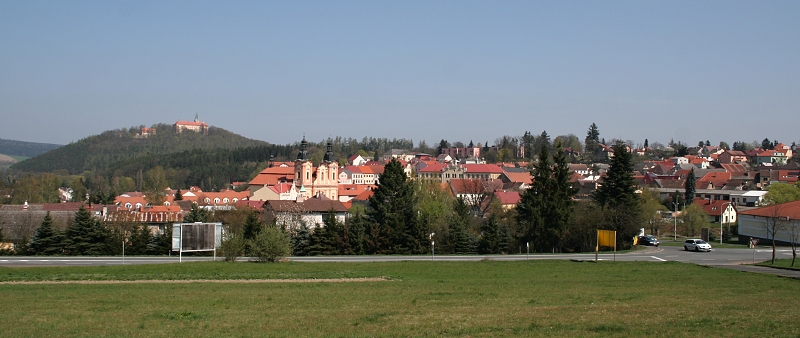 DOTAZNÍK VAŠICH POTŘEBDOTAZNÍK VAŠICH POTŘEBDOTAZNÍK VAŠICH POTŘEBDOTAZNÍK VAŠICH POTŘEBDOTAZNÍK VAŠICH POTŘEBDOTAZNÍK VAŠICH POTŘEBDobrý den,věnujte prosím několik minut svého času vyplnění následujícího dotazníku.Vybrané odpovědi zakroužkujte.Dobrý den,věnujte prosím několik minut svého času vyplnění následujícího dotazníku.Vybrané odpovědi zakroužkujte.Dobrý den,věnujte prosím několik minut svého času vyplnění následujícího dotazníku.Vybrané odpovědi zakroužkujte.Dobrý den,věnujte prosím několik minut svého času vyplnění následujícího dotazníku.Vybrané odpovědi zakroužkujte.Dobrý den,věnujte prosím několik minut svého času vyplnění následujícího dotazníku.Vybrané odpovědi zakroužkujte.Dobrý den,věnujte prosím několik minut svého času vyplnění následujícího dotazníku.Vybrané odpovědi zakroužkujte.Dobrý den,věnujte prosím několik minut svého času vyplnění následujícího dotazníku.Vybrané odpovědi zakroužkujte.PohlavímužmužmužženaženaženaVěkVěk18-26 let27-40 let41-65 let41-65 letnad 65 letObec, bydlištěObec, bydlištěNepomukNepomukJiné:Jiné:Jiné:Jakou službu byste v území ORP Nepomuk preferovali?Jakou službu byste v území ORP Nepomuk preferovali?Pečovatelská služba 	Pečovatelská služba 	anoneneJakou službu byste v území ORP Nepomuk preferovali?Jakou službu byste v území ORP Nepomuk preferovali?Dluhové poradenstvíDluhové poradenstvíanoneneJakou službu byste v území ORP Nepomuk preferovali?Jakou službu byste v území ORP Nepomuk preferovali?Poradenství pro rodiny s dětmiPoradenství pro rodiny s dětmianoneneJakou službu byste v území ORP Nepomuk preferovali?Jakou službu byste v území ORP Nepomuk preferovali?Poradenství v oblasti závislostíPoradenství v oblasti závislostíanoneneJaká služba podle Vás na Nepomucku chybí?Jaká služba podle Vás na Nepomucku chybí?Osobní asistence(= poskytuje pomoc osobám, které z důvodu zdravotního postižení, věku nebo nemoci potřebují pomoc v běžných činnostech života)Osobní asistence(= poskytuje pomoc osobám, které z důvodu zdravotního postižení, věku nebo nemoci potřebují pomoc v běžných činnostech života)ano neneJaká služba podle Vás na Nepomucku chybí?Jaká služba podle Vás na Nepomucku chybí?Pečovatelská služba(=  pomoc osobám v jejich domácím prostředí s péčí 
o sebe sama a částečně i o domácnost.Pečovatelská služba(=  pomoc osobám v jejich domácím prostředí s péčí 
o sebe sama a částečně i o domácnost.anoneneJaká služba podle Vás na Nepomucku chybí?Jaká služba podle Vás na Nepomucku chybí?Odlehčovací služba(= pomoc osobám, které dlouhodobě pečují o seniory nebo zdravotně postižené, tzn. odlehčit pečujícím osobám)Odlehčovací služba(= pomoc osobám, které dlouhodobě pečují o seniory nebo zdravotně postižené, tzn. odlehčit pečujícím osobám)anoneneJak se s Vámi můžeme spojit? (dobrovolný údaj)Jak se s Vámi můžeme spojit? (dobrovolný údaj)Telefon:Telefon:Telefon:Telefon:Telefon:Jak se s Vámi můžeme spojit? (dobrovolný údaj)Jak se s Vámi můžeme spojit? (dobrovolný údaj)Email:Email:Email:Email:Email:Děkujeme za vyplnění dotazníku.Vyplněný dotazník odevzdejte do schránky Městského úřadu Nepomuk, Nám. A. Němejce 63, Nepomuk.Děkujeme za vyplnění dotazníku.Vyplněný dotazník odevzdejte do schránky Městského úřadu Nepomuk, Nám. A. Němejce 63, Nepomuk.Děkujeme za vyplnění dotazníku.Vyplněný dotazník odevzdejte do schránky Městského úřadu Nepomuk, Nám. A. Němejce 63, Nepomuk.Děkujeme za vyplnění dotazníku.Vyplněný dotazník odevzdejte do schránky Městského úřadu Nepomuk, Nám. A. Němejce 63, Nepomuk.Děkujeme za vyplnění dotazníku.Vyplněný dotazník odevzdejte do schránky Městského úřadu Nepomuk, Nám. A. Němejce 63, Nepomuk.Děkujeme za vyplnění dotazníku.Vyplněný dotazník odevzdejte do schránky Městského úřadu Nepomuk, Nám. A. Němejce 63, Nepomuk.Děkujeme za vyplnění dotazníku.Vyplněný dotazník odevzdejte do schránky Městského úřadu Nepomuk, Nám. A. Němejce 63, Nepomuk.